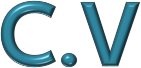 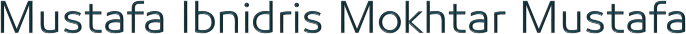 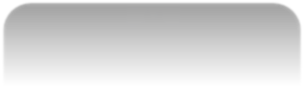 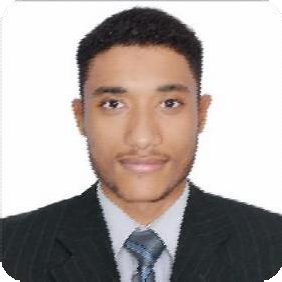 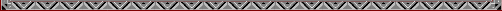 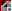 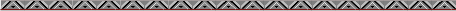 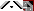 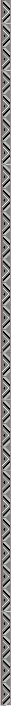 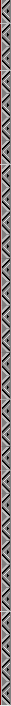 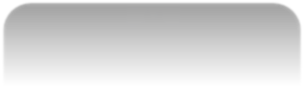 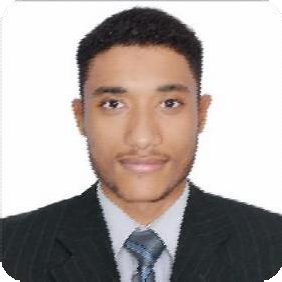 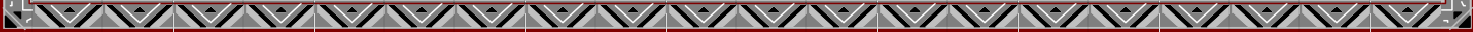 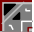 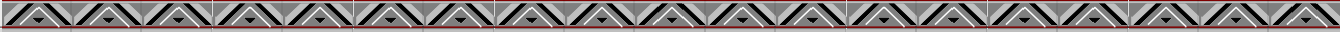 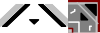 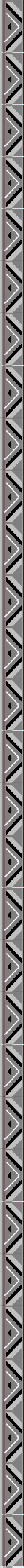 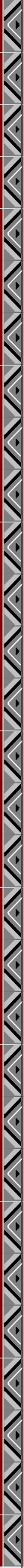 Personal DataName: Mustafa Ibnidris Mokhtar Mustafa.Nationality: Sudanese.Date of Birth: 4/November/1992Place of Birth: Holy Makkah, Saudi ArabiaMarital Status: Single.Languages:ArabicEnglish, very good.Phone NO. : 0968222577. – Whatsapp +966552556210E-mail: mustafa_defjam@hotmail.comQualificationsBachelor of Medicine and Surgery, Almughtaribeen University – Khartoum, Sudan January 2016. With CGPA of 3.55/4, excellent class of award. BLS, June 2016.Gene and the Human Condition (From Behavior to Biotechnology), University of Maryland, College Park (Online course offered through Coursera).Part 1 Clinical Immunology residency, Sudan Medical Specialization Board.Molecular Medicine Msc holder, Institue of Emdemic Diseases, University of Khartoum.Part one Internal Medicone SMSBBLS 2016Practical ExperiencesICU resident at Hajj Al-Mardi Mohiuddin Teaching Hospital since 1/4/2022.Registrar of Internal Medicine at National Ribat University Hospital 24/5/2021 – 24/11/2021.Paediatrics resident 28/11/2021 till now 21/5/2022!Lecturer at Elrazi University – Internal Medicine Department.Medical officer at Umdownban Teaching Hospital January 2019 – April 2021Medical Officer at Khartoum Teaching Hospital -Internal Medicine and ICU- July 2019-July2021.Medical practitioner at Khartoum Hospiral of ENT, Sudan November 2018 – November 2019.Private tutor for medical sciences.GP in nephrology department of National Ribat University hospital, Sudan, January 2016 – November 2016.Internship year December 1st 2016 – November 30th 2017. According to the regulations applied by Umm Al-Qura University Faculty of Medicine, Makkah, Saudi Arabia.Saudi Commission For Health Specialties professional classification and registration record 25/4/2022..Altamyooz Emergency and Trauma Centre, 2018.